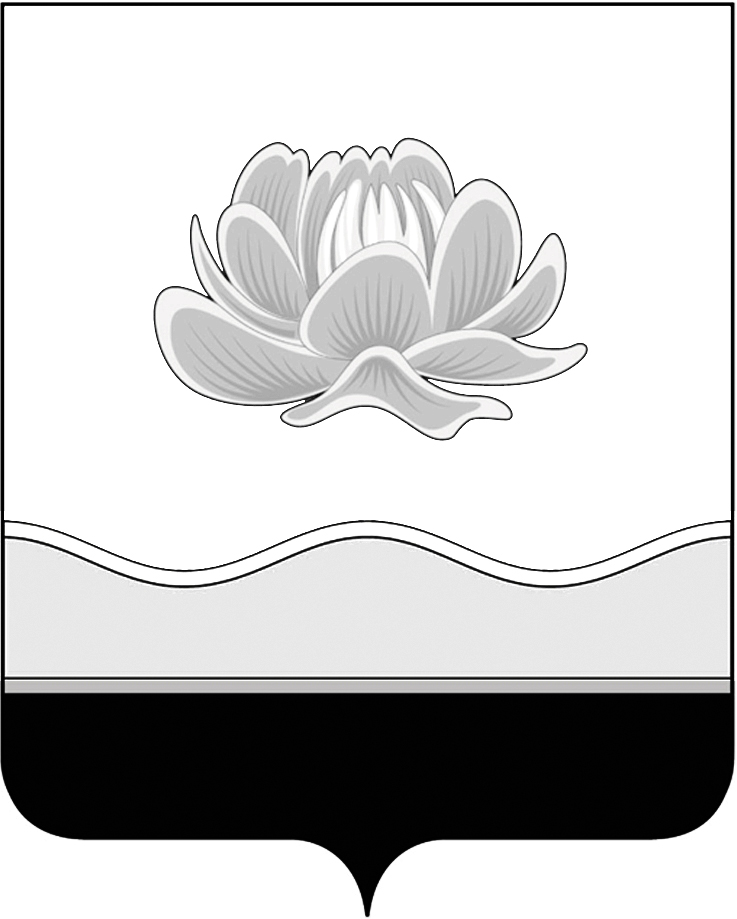 Российская ФедерацияКемеровская область - КузбассМысковский городской округСовет народных депутатов Мысковского городского округа(седьмой созыв)Р Е Ш Е Н И Еот 20 марта 2024г. № 16-н Об увеличении фонда оплаты труда, окладов (должностных окладов), ставок заработной платы и внесении изменений в Положение об оплате труда работников муниципального казенного учреждения «Управление культуры, спорта, молодежной и национальной политики Мысковского городского округа», утвержденное решением Совета народных депутатов Мысковского городского округа от 22.03.2017 № 22-нПринятоСоветом народных депутатовМысковского городского округа19 марта 2024 годаВ соответствии со статьями 144, 145 Трудового кодекса Российской Федерации, пунктом 4 статьи 86 Бюджетного кодекса Российской Федерации, руководствуясь Распоряжением Губернатора Кемеровской области - Кузбасса от 28.02.2024 № 22-рг «Об увеличении фондов оплаты труда работников государственных учреждений Кемеровской области - Кузбасса», пунктом 44 части 2 статьи 32 Устава Мысковского городского округа, Совет народных депутатов Мысковского городского округар е ш и л:1. Увеличить с 01.03.2024 на 7,7 процента фонд оплаты труда работников муниципального казенного учреждения «Управление культуры, спорта, молодежной и национальной политики Мысковского городского округа» с соответствующим увеличением размеров окладов (должностных окладов), ставок заработной платы.2. Внести в Приложения № 1, № 2 к Положению об оплате труда работников муниципального казенного учреждения «Управление культуры, спорта, молодежной и национальной политики Мысковского городского округа», утвержденному решением Совета народных депутатов Мысковского городского округа от 22.03.2017 № 22-н (в редакции решений от 01.02.2018 № 6-н, от 23.04.2018 № 27-н, от 19.12.2018 № 27-н, от 18.09.2019 № 46-н, от 30.12.2019 № 76-н, от 24.03.2021 № 20-н, от 22.12.2021 № 97-н, от 22.06.2022 № 56-н, от 16.11.2022 № 90-н, от 21.06.2023 № 49-н, от 20.12.2023 № 39-н), изменения, изложив их в новой редакции, согласно приложению к настоящему решению.3. Настоящее решение направить главе Мысковского городского округа для подписания и обнародования в установленном порядке.4. Настоящее решение вступает в силу на следующий день после его официального обнародования и распространяет свое действие на правоотношения, возникшие с 01.03.2024 года.5. Контроль за исполнением настоящего решения возложить на комитет Совета народных депутатов Мысковского городского округа по развитию социальной сферы, администрацию Мысковского городского округа. Председатель Совета народных депутатовМысковского городского округа                                                                        А.Б. АрхиповГлава Мысковского городского округа			                       Е.В. ТимофеевПриложение к решению Совета народных депутатов Мысковского городского округа от 20.03.2024г. № 16-н«Приложение № 1к Положению об оплате трудаработников муниципального казенногоучреждения «Управление культуры, спорта,молодежной и национальной политикиМысковского городского округа»РАЗМЕРЫ ОКЛАДОВ(ДОЛЖНОСТНЫХ ОКЛАДОВ), СТАВОК ЗАРАБОТНОЙ ПЛАТЫС УЧЕТОМ ПОВЫШАЮЩИХ КОЭФФИЦИЕНТОВ. ПРОФЕССИОНАЛЬНЫЕКВАЛИФИКАЦИОННЫЕ ГРУППЫ ОБЩЕОТРАСЛЕВЫХ ДОЛЖНОСТЕЙНАЧАЛЬНИКОВ ОТДЕЛОВ, СПЕЦИАЛИСТОВ МУНИЦИПАЛЬНОГО КАЗЕННОГОУЧРЕЖДЕНИЯ «УПРАВЛЕНИЕ КУЛЬТУРЫ, СПОРТА, МОЛОДЕЖНОЙ И НАЦИОНАЛЬНОЙ ПОЛИТИКИ МЫСКОВСКОГО ГОРОДСКОГО ОКРУГА»Приложение № 2к Положению об оплате трудаработников муниципального казенногоучреждения «Управление культуры, спорта,молодежной и национальной политикиМысковского городского округа»ПРОФЕССИОНАЛЬНЫЕ КВАЛИФИКАЦИОННЫЕ ГРУППЫПРОФЕССИЙ РАБОЧИХ МУНИЦИПАЛЬНОГО КАЗЕННОГО УЧРЕЖДЕНИЯ«УПРАВЛЕНИЕ КУЛЬТУРЫ, СПОРТА, МОЛОДЕЖНОЙ И НАЦИОНАЛЬНОЙПОЛИТИКИ МЫСКОВСКОГО ГОРОДСКОГО ОКРУГА»».№ п/пНаименование должностейОклад по профессиональной квалификационной группе, рублейПовышающий коэффициентОклад (должностной оклад), ставка, рублейПрофессиональная квалификационная группа третьего уровняПрофессиональная квалификационная группа третьего уровняПрофессиональная квалификационная группа третьего уровняПрофессиональная квалификационная группа третьего уровняПрофессиональная квалификационная группа третьего уровня1 квалификационный уровень1 квалификационный уровень57581.Бухгалтерсреднее профессиональное (экономическое) образование без предъявления требований к стажу работы или начальное профессиональное образование, специальная подготовка по установленной программе и стаж работы по учету и контролю не менее 3 лет1,263172732.Программист- высшее профессиональное образование без предъявления требований к стажу работы1,390280053.Специалист (по культуре, по спорту, туризму, по молодежной политике, по национальной политике, по кадрам, по гражданской обороне и чрезвычайным ситуациям, по связям с общественностью):3.- среднее профессиональное образование без предъявления требований к стажу работы;1,263172733.- высшее профессиональное образование без предъявления требований к стажу работы или среднее профессиональное образование и стаж работы не менее 3 лет;1,390280053.- высшее профессиональное образование и стаж работы не менее 5 лет1,531288174.Экономист- высшее профессиональное образование без предъявления требований к стажу работы1,263172735.Юрисконсульт- высшее профессиональное образование без предъявления требований к стажу работы1,263172736.Документовед6.- высшее профессиональное образование без предъявления требований к стажу работы или среднее профессиональное образование и стаж работы не менее 3 лет;1,263172736.- высшее профессиональное образование и стаж работы в должности не менее 3 лет1,390280057.Специалист по закупкам (контрактный управляющий)1,624193522 квалификационный уровень2 квалификационный уровень63811.Бухгалтербухгалтер II категориивысшее профессиональное (экономическое) образование без предъявления требований к стажу работы или среднее профессиональное (экономическое) образование и стаж работы в должности бухгалтера не менее 3 лет1,381788172.Программистпрограммист II категориивысшее профессиональное образование и стаж работы в должности программиста не менее 3 лет1,517996863.Экономистэкономист II категориивысшее профессиональное образование и стаж работы в должности экономиста не менее 3 лет1,381788174.Юрисконсульт4.юрисконсульт II категориивысшее профессиональное образование и стаж работы в должности юрисконсульта не менее 3 лет1,381788173 квалификационный уровень3 квалификационный уровень65461.Бухгалтербухгалтер I категориивысшее профессиональное (экономическое) образование и стаж работы в должности бухгалтера II категории не менее 3 лет1,479696862.Программистпрограммист I категориивысшее профессиональное образование и стаж работы в должности программиста II категории не менее 3 лет1,7856116893.Экономистэкономист I категориивысшее профессиональное образование и стаж работы в должности экономиста II категории не менее 3 лет1,479696864.Юрисконсультюрисконсульт I категориивысшее профессиональное образование и стаж работы в должности юрисконсульта II категории не менее 3 лет1,479696864 квалификационный уровень4 квалификационный уровень69151.Бухгалтерведущий бухгалтервысшее профессиональное (экономическое) образование и стаж работы в должности бухгалтера I категории не менее 3 лет1,6903116892.Программистведущий программиствысшее профессиональное образование и стаж работы в должности программиста I категории не менее 3 лет1,9845137233.Экономистведущий экономиствысшее профессиональное образование и стаж работы в должности экономиста I категории не менее 3 лет1,6903116894.Юрисконсультведущий юрисконсультвысшее профессиональное образование и стаж работы в должности юрисконсульта I категории не менее 3 лет1,6903116895 квалификационный уровень5 квалификационный уровень71731.Заместитель главного бухгалтера2,063214800Профессиональная квалификационная группа четвертого уровняПрофессиональная квалификационная группа четвертого уровняПрофессиональная квалификационная группа четвертого уровняПрофессиональная квалификационная группа четвертого уровняПрофессиональная квалификационная группа четвертого уровня1 квалификационный уровень1 квалификационный уровень75231.Начальник отдела культуры, молодежной и национальной политики2,0188151882.Начальник отдела по физической культуре, спорту 2,018815188№п/пНаименование должностейОклад по профессиональной квалификационной группе, рублейПовышающий коэффициентОклад (должностной оклад), ставка, рублейПрофессиональная квалификационная группа первого уровняПрофессиональная квалификационная группа первого уровняПрофессиональная квалификационная группа первого уровняПрофессиональная квалификационная группа первого уровняПрофессиональная квалификационная группа первого уровня1-й квалификационный уровень1-й квалификационный уровень45001.1 разряд работ в соответствии с Единым тарифно-квалификационным справочником работ и профессий рабочих1,181553172.2 разряд работ в соответствии с Единым тарифно-квалификационным справочником работ и профессий рабочих:- уборщик служебных помещений1,191553623.3 разряд работ в соответствии с Единым тарифно-квалификационным справочником работ и профессий рабочих1,25445645Профессиональная квалификационная группа второго уровняПрофессиональная квалификационная группа второго уровняПрофессиональная квалификационная группа второго уровняПрофессиональная квалификационная группа второго уровняПрофессиональная квалификационная группа второго уровня1-й квалификационный уровень1-й квалификационный уровень51861.4 разряд работ в соответствии с Единым тарифно-квалификационным справочником работ и профессий рабочих1,141959222.5 разряд работ в соответствии с Единым тарифно-квалификационным справочником работ и профессий рабочих1,265165612-й квалификационный уровень2-й квалификационный уровень60951.6 разряд работ в соответствии с Единым тарифно-квалификационным справочником работ и профессий рабочих1,193872772.7 разряд работ в соответствии с Единым тарифно-квалификационным справочником работ и профессий рабочих1,313680073-й квалификационный уровень3-й квалификационный уровень75251.8 разряд работ в соответствии с Единым тарифно-квалификационным справочником работ и профессий рабочих:- водитель1,17218821